2nd 3×3 Tochigi tournament　　　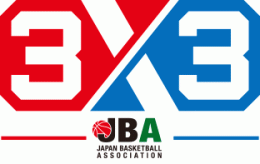 大会参加申込書※18歳未満の場合は別紙の保護者同意書の提出が必要です。エントリーカテゴリーフリガナチーム名フリガナ代表者名代表者住所〒〒〒代表者電話番号代表者携帯番号メールアドレス氏名年齢メンバーＩＤ選手①不要選手②不要選手③不要選手④不要コーチマネジャー